LE PASSÉ COMPOSÉ : ÊTRE OU AVOIR ?Contrairement à l’italien, on emploie l’auxiliaire avoir avec :Être, vivre, exister, durer, disparaître, fuir,sembler, réussir, coûter, plaire, servir, suffire, éclater, atterrir, décoller, glisser, pénétrer, etc… 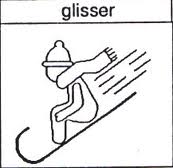 Exemples :J’ai été très heureux de passer du temps avec mes parents pendant les vacances.Il a vécu 10 ans aux Etats-Unis.Cette situation n’a existé que dans ton imagination.La seconde guerre mondiale a duré presque 6 ans.Combien de personnes ont disparu au Chili sous la dictature de Pinochet ?Il m’a semblé le voir hier au supermarché.Mon frère a réussi à m’avertir à temps qu’il y avait une grève.Ce diner m’a couté 45 euros.Le spectacle vous a-t-il plu ?On m’a encore servi un café froid ! Je n’en veux pas.Travailler n’a servi à rien.Il a suffi d’appeler la police et le voleur a fui par la fenêtre. Le scandale de la viande de cheval a éclaté en 2013.Notre avion a décollé à Berlin et il a atterri 2 heures plus tard à Nice.J’ai glissé sur un papier gras et je suis tombée.Les cambrioleurs ont pénétré dans la bijouterie pendant la nuit.Les verbes qui indiquent un changement : changer, grossir, maigrir, blanchir, augmenter, diminuer, baisser, remonter, etc.  Ex. Cette personne a beaucoup changé, elle a vieilli et elle a maigri. Ses cheveux ont blanchi.Les prix ont augmenté mais les salaires ont baissé.La plupart des verbes impersonnels : pleuvoir, neiger,  falloir, etc. Il a plu ce matin ; il a fallu partir très tôt.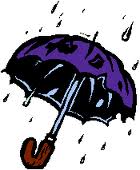 Avec les verbes modaux suivis d’un infinitif : ex. : Il a pu entrer, nous avons voulu partir, elle a dû retourner.LE PASSE COMPOSÉ : ÊTRE OU AVOIR ?Contrairement à l’italien, on emploie l’auxiliaire avoir avec :Être, vivre, exister, durer, disparaître, sembler, réussir, coûter, plaire, servir, suffire, éclater, atterrir, décoller, glisser, pénétrer, etc… Les verbes qui indiquent un changement : changer, grossir, maigrir, blanchir, maigrir, augmenter, diminuer, baisser, remonter, etc.  La plupart des verbes impersonnels : pleuvoir, neiger, falloir, etc. 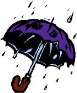 Avec les verbes modaux suivis d’un infinitif : ex. : Il a pu entrer, nous avons voulu partir, elle a dû retourner.